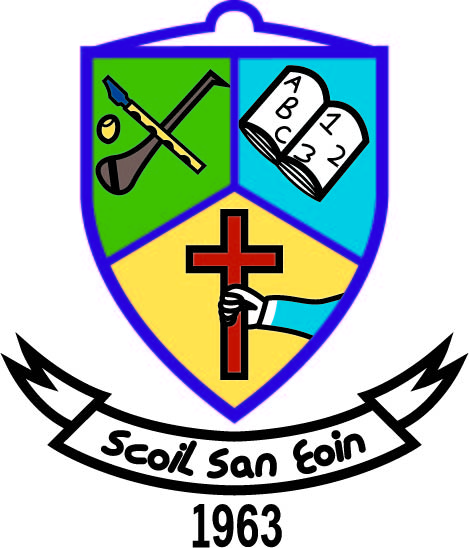 SCOIL SAN EOIN BOOKLIST 2017Ms Greene - 5TH CLASSEnglish                              Spellwell 5                                                       CJ Fallon                                           Go with the Flow G                                        CJ Fallon                                           English Dictionary                                         Collins/Edco                                           My English Portfolio 5th class                        Educate.ieGaeilge                              Ceartlitriú 5                                                      CJ Fallon                                            Irish Dictionary                                                Collins                                            Graiméar le Chéile  5/6                                   EdcoMaths                                Busy at Maths Shadow Book 5                   CJ Fallon                                           Full Maths Set (important)SESE                                   Mapwise 2                                                      EdcoR.E.                                     Alive 0-7   workbook                                    VeritasHomework                        Journal                                          Available from School                                                            Office in Sept